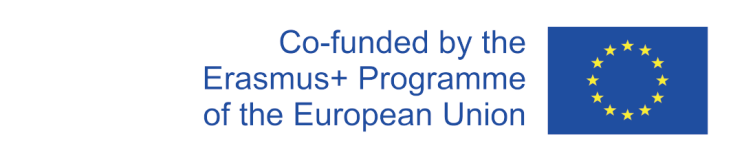 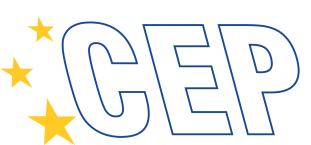 Seminar How to sucessfully write a project proposalbyAndrea Sabatini   at the Faculty of Economics on November 1st at 12.00 pm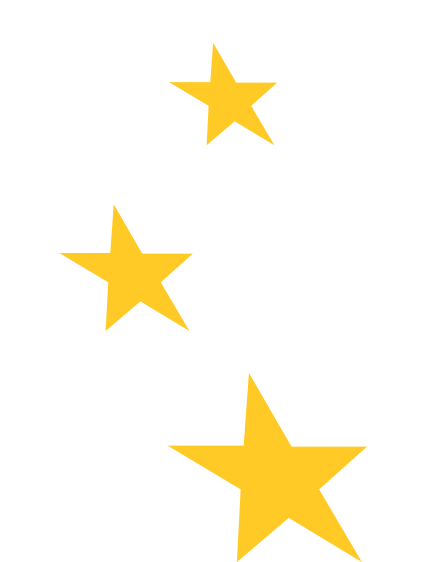 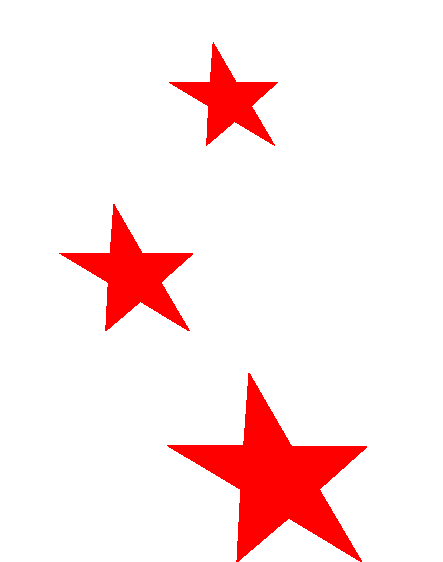 Mr. Andrea Sabatini - Finance Manger, Trans European Policy Studies Association (TEPSA). Andrea is responsible for the financial management of the organization and its projects, including liaising with the EU financial authorities and auditors, managing expenses and payments and ensuring TEPSA’s annual organisational budget planning. Prior to joining TEPSA, Andrea has worked as an Academic Assistant in the Department of European Political and Governance Studies of the College of Europe. Andrea holds an LLM from the European University of Rome (Italy) and an MA in European Interdisciplinary Studies from the College of Europe (Natolin campus). As finance manager from the TEPSA secretariat, Andrea will deliver a lecture on how to write an EU project proposal, responding to calls such as Horizon Europe, Erasmus+, CERV, etc. The intervention will focus on sharing tips and advice on successful proposal writing and on avoiding common mistakes. It will pertain to the structure and language used in the application as well as its content, including the financial structure. Special emphasis will be put on impact and dissemination parts of the proposal. 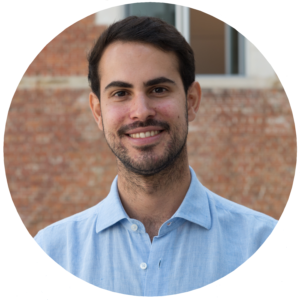 https://www.tepsa.eu/about/tepsa-staff/